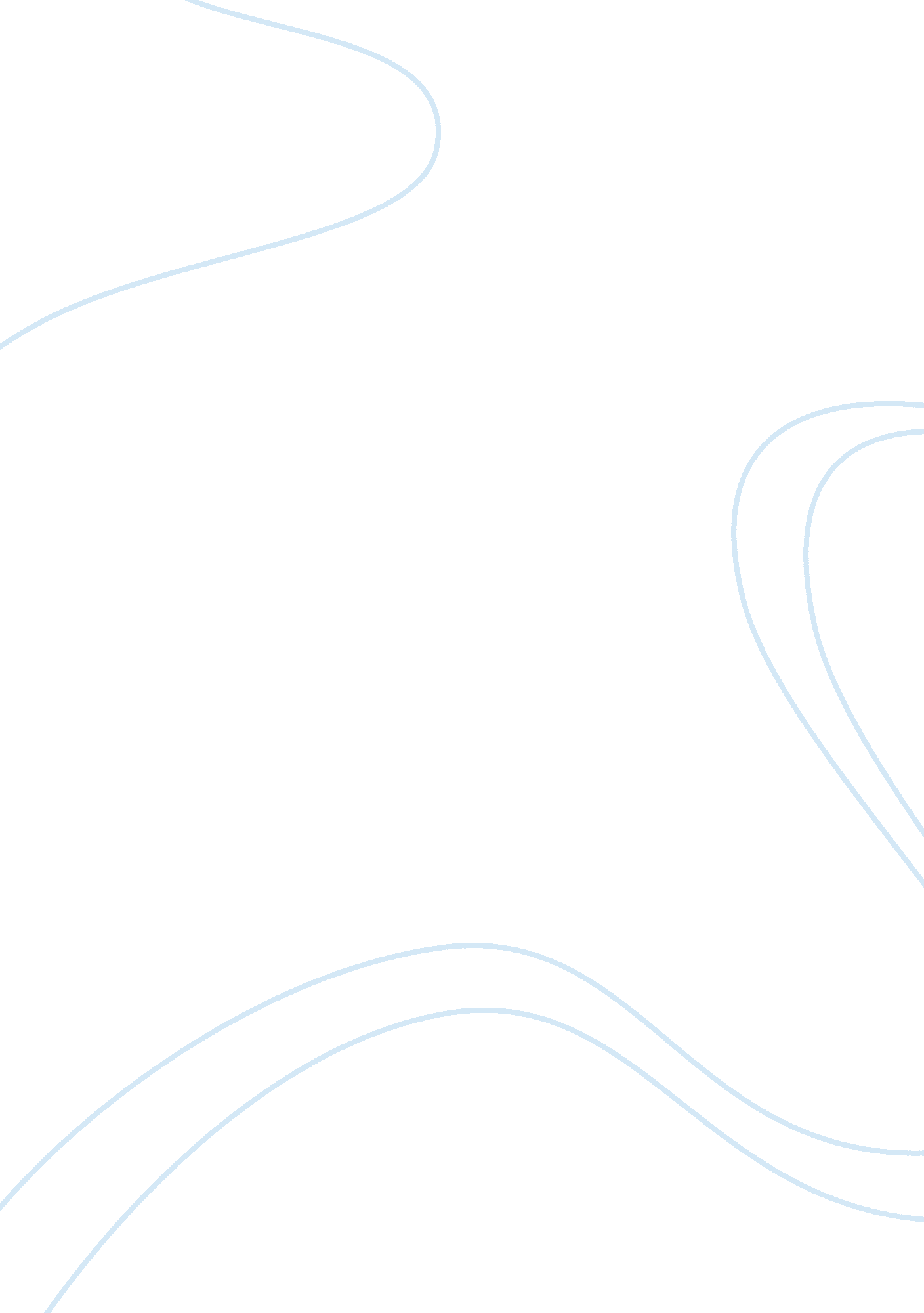 Disadvantaged statusProfession, Teacher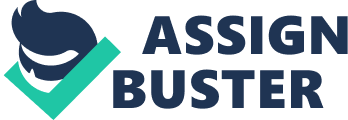 Do you wish to be considered a disadvantaged applicant by any of your designated medical schools that may consider such factors (social, economic, or educational)? The initiative in creating change has always been an integral aspect of man. Equipped with their relative skills and competencies, they engage in various efforts to create opportunities that will improve their capabilities and cater to the service of individuals. Amidst the trials and difficulties in the process, hard workand determination remains to be a vital factor in attaining their desired objectives and purpose in life. With this mindset, I wish to present my intention to apply at this prestigious institution. I feel that I should be considered as a disadvantaged applicant because of the fact that I indeed have faced challenges that qualify me for such. At a very young age, I have always been financially challenged and this led to a number of difficulties as well. Not having enoughmoney, I did not have access to clean water or electricity. Since I was living in a devastated area, I had to walk in fear at night just to get clean water. From an educational standpoint, I could only read in candlelight at night under the covers for fear of being discovered. School was the highlight of my day. Though I had to walk about 10 to 15 miles to school every day, I still looked forward to being able to learn more and escape from the harsh realities of my life by learning about other places. I did not have the benefit of having my own textbook and would share with my more fortunate classes as we were crammed into tiny rooms since there were not enough teachers. Suffice it to say that this experience has not only prepared me for life but it has also taught me the value of a goodeducation. I do not wish to be called disadvantaged because I feel that what I went through was not a disadvantage but more of an advantage since it prepared me for this moment. Coming to America became easier because while I had to work and support myself while in school this was in stark contract from the perilous circumstances of mychildhood. I have been working full time most of the time and go to school full time to support myself and myfamilyin Ethiopia financially even though I had financial aid and student loan. I work hard every day because I want to be able to give my family the same opportunity that I had to have a good education and some day be able to live a good life. As such, I will never let my grades fall low, let alone be average. I will work hard to get the best grade for I am confident in myself because I have a strongacademicbackground. I have consistently received the best grades in my high school years until today thanks to my work ethic. As for me, scholarshiprecipient means taking more responsibilities compare to other students and must be leading other students all the way. I will be the one who will serve role models for other students. That is whyI believethat this scholarship is a crucial step for me. My success and my accomplishments here will herald the beginning of the fulfillment of my personal and professionalgoals. It is said that the one thing that nobody can ever take away from you is your education and that is the one thing that I plan to not only gain for myself but for others as well. While I personally believe that “ there is no such thing as a free lunch” and that everything a person has in life must come from hard work and perseverance, I also believe in charity. I believe in helping others who do not have much in life. I believe in helping people regardless of their nation, race or creed. I believe in being a better person so I can best help myself and others around me. I believe that (Insert Name of University) is the best place for me to turn these beliefs into realities. 